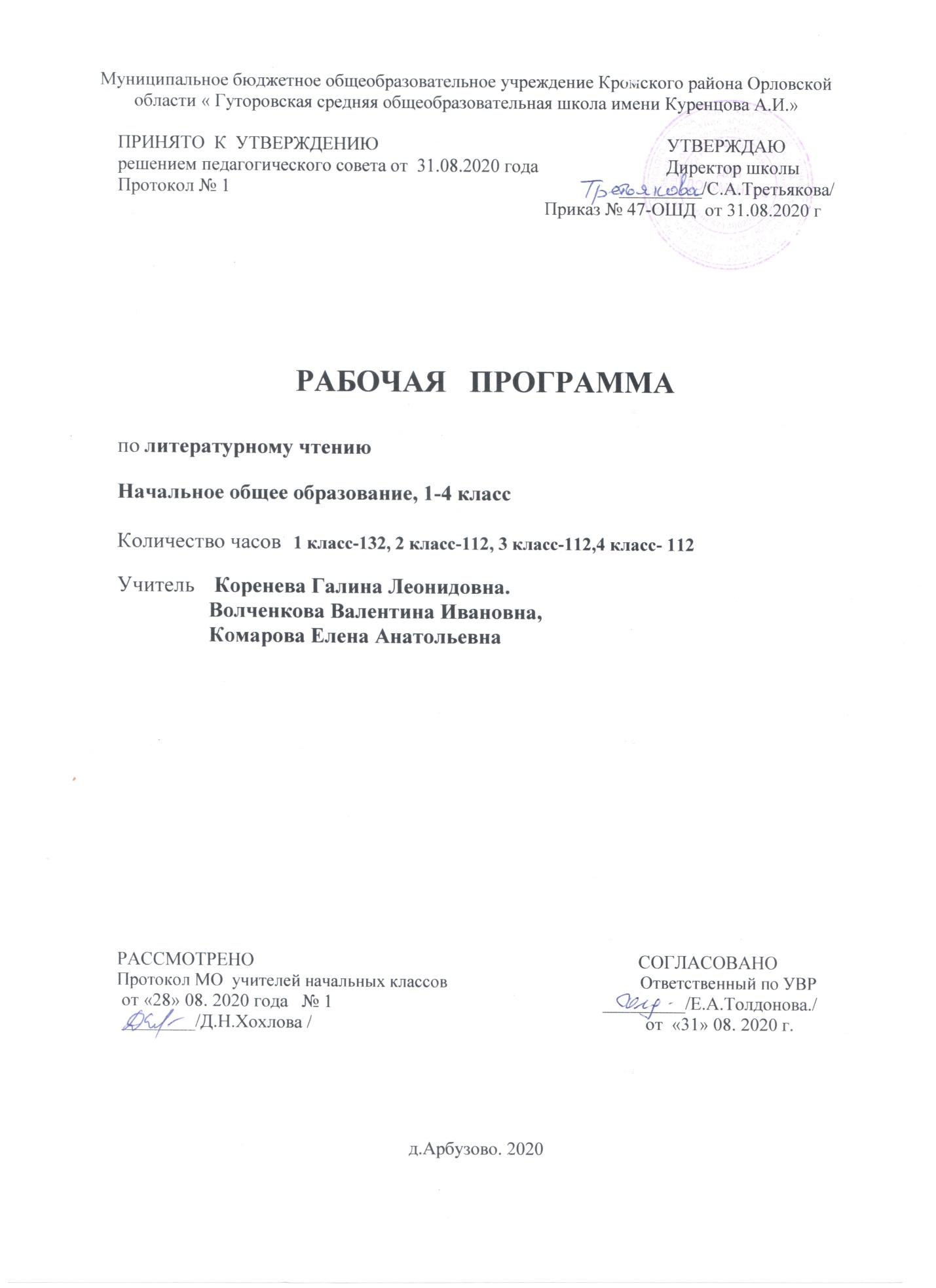 1. Планируемые результаты освоения курса «Литературное чтение»Реализация программы обеспечивает достижение выпускниками начальной школы следующих личностных, метапредметных и предметных результатов.Личностные результаты:1) формирование чувства гордости за свою Родину, её историю, российский народ, становление гуманистических и демократических ценностных ориентации многонационального российского общества;2) формирование средствами литературных произведений целостного взгляда на мир в единстве и разнообразии природы, народов, культур и религий;3) воспитание художественно-эстетического вкуса, эстетических потребностей, ценностей и чувств на основе опыта слушания и заучивания наизусть произведений художественной литературы;4) развитие этических чувств, доброжелательности и эмоционально-нравственной отзывчивости, понимания и сопереживания чувствам других людей;5) формирование уважительного отношения к иному мнению, истории и культуре других народов, выработка умения терпимо относиться к людям иной национальной принадлежности;6) овладение начальными навыками адаптации к школе, к школьному коллективу; 7) принятие и освоение социальной роли обучающегося, развитие мотивов учебной деятельности и формирование личностного смысла учения;8) развитие самостоятельности и личной ответственности за свои поступки на основе представлений о нравственных нормах общения;9) развитие навыков сотрудничества со взрослыми и сверстниками в разных социальных ситуациях, умения избегать конфликтов и находить выходы из спорных ситуаций, умения сравнивать поступки героев литературных произведений со своими собственными поступками, осмысливать поступки героев;10) наличие мотивации к творческому труду и бережному отношению к материальным и духовным ценностям, формирование установки на безопасный, здоровый образ жизни.Метапредметные результаты:1) овладение способностью принимать и сохранять цели и задачи учебной деятельности, поиска средств её осуществления;2) освоение способами решения проблем творческого и поискового характера;3) формирование умения планировать, контролировать и оценивать учебные действия в соответствии с поставленной задачей и условиями её реализации, определять наиболее эффективные способы достижения результата;4) формирование умения понимать причины успеха/неуспеха учебной деятельности и способности конструктивно действовать даже в ситуациях неуспеха;5) использование знаково-символических средств представления информации о книгах;6) активное использование речевых средств для решения коммуникативных и познавательных задач;7) использование различных способов поиска учебной информации в справочниках, словарях, энциклопедиях и интерпретации информации в соответствии с коммуникативными и познавательными задачами;8) овладение навыками смыслового чтения текстов в соответствии с целями и задачами, осознанного построения речевого высказывания в соответствии с задачами коммуникации и составления текстов в устной и письменной формах;9) овладение логическими действиями сравнения, анализа, синтеза, обобщения, классификации по родовидовым признакам, установления причинно-следственных связей, построения рассуждений;10) готовность слушать собеседника и вести диалог, признавать различные точки зрения и право каждого иметь и излагать своё мнение и аргументировать свою точку зрения и оценку событий;11) умение договариваться о распределении ролей в совместной деятельности, осуществлять взаимный контроль в совместной деятельности, общей цели и путей её достижения, осмысливать собственное поведение и поведение окружающих;12) готовность конструктивно разрешать конфликты посредством учёта интересов сторон и сотрудничества.Предметные результаты:1) понимание литературы как явления национальной и мировой культуры, средства сохранения и передачи нравственных ценностей и традиций;2) осознание значимости чтения для личного развития; формирование представлений о Родине и её людях, окружающем мире, культуре, первоначальных этических представлений, понятий о добре и зле, дружбе, честности; формирование потребности в систематическом чтении;3) достижение необходимого для продолжения образования уровня читательской компетентности, общего речевого развития, т. е. овладение чтением вслух и про себя, элементарными приёмами анализа художественных, научно-познавательных и учебных текстов с использованием элементарных литературоведческих понятий;4) использование разных видов чтения (изучающее (смысловое), выборочное, поисковое); умение осознанно воспринимать и оценивать содержание и специфику различных текстов, участвовать в их обсуждении, давать и обосновывать нравственную оценку поступков героев;5) умение самостоятельно выбирать интересующую литературу, пользоваться справочными источниками для понимания и получения дополнительной информации, составляя самостоятельно краткую аннотацию;6) умение использовать простейшие виды анализа различных текстов: устанавливать причинно-следственные связи и определять главную мысль произведения, делить текст на части, озаглавливать их, составлять простой план, находить средства выразительности, пересказывать произведение;7) умение работать с разными видами текстов, находить характерные особенности научно-познавательных, учебных и художественных произведений. На практическом уровне овладеть некоторыми видами письменной речи (повествование — создание текста по аналогии, рассуждение — письменный ответ на вопрос, описание — характеристика героев). Умение написать отзыв на прочитанное произведение;8) развитие художественно-творческих способностей, умение создавать собственный текст на основе художественного произведения, репродукции картин художников, по иллюстрациям, на основе личного опыта.2.Содержание учебного  предмета, курсаВиды речевой и читательской деятельностиУмение слушать (аудирование)Восприятие на слух звучащей речи (высказывание собеседника, слушание различных текстов). Адекватное понимание содержания звучащей речи, умение отвечать на вопросы по содержанию прослушанного произведения, определение последовательности событий, осознание цели рече вого высказывания, умение задавать вопросы по прослушанному учебному, научно-познаватель ному и художественному произведениям.Развитие умения наблюдать за выразительностью речи, за особенностью авторского стиля.ЧтениеЧтение вслух. Ориентация на развитие речевой культуры учащихся формирование у них коммуникативно-речевых умений и навыков.Постепенный переход от слогового к плавному, осмысленному, правильному чтению целыми словами вслух. Темп чтения, позволяющий осознать текст. Постепенное увеличение скорости чтения. Соблюдение орфоэпических и интонационных норм чтения. Чтение предложений с интонационным выделением знаков препинания. Понимание смысловых особенностей разных по виду и типу текстов, передача их с помощью интонирования. Развитие поэтического слуха. Воспитание эстетической отзывчивости на произведение. Умение самостоятельно подготовиться к выразительному чтению небольшого текста (выбрать тон и темп чтения, определить логические ударения и паузы).Развитие умения переходить от чтения вслух и чтению про себя.Чтение про себя. Осознание смысла произведения при чтении про себя (доступных по объёму и жанру произведений). Определение вида чтения (изучающее, ознакомительное, выборочное), умение находить в тексте необходимую информацию, понимание её особенностей.Работа с разными видами текстаОбщее представление о разных видах текста: художественном, учебном, научно-популярном — и их сравнение. Определение целей создания этих видов текста. Умение ориентироваться в нравственном содержании художественных произведении, осознавать сущность поведения героев.Практическое освоение умения отличать текст от набора предложений. Прогнозирование содержания книги по её названию и оформлению. Самостоятельное определение темы и главной мысли произведения по вопросам и самостоятельное деление текста на смысловые части, их озаглавливание. Умение работать с разными видами информации. Участие в коллективном обсуждении: умение отвечать на вопросы, выступать по теме, слушать выступления товарищей, дополнять ответы по ходу беседы, используя текст. Привлечение справочных и иллюстративно-изобразительных материалов.Библиографическая культураКнига как особый вид искусства. Книга как источник необходимых знаний. Общее представление о первых книгах на Руси и начало книгопечатания. Книга учебная, художественная, справочная. Элементы книги: содержание или оглавление, титульный лист, аннотация, иллюстрации.Умение самостоятельно составить аннотацию.Виды информации в книге: научная, художественная (с опорой на внешние показатели книги, её справочно-иллюстративный материал.Типы книг (изданий): книга-произведение, книга-сборник, собрание сочинений, периодическая печать, справочные издания (справочники, словари, энциклопедии).Самостоятельный выбор книг на основе рекомендательного списка, алфавитного и тематического каталога. Самостоятельное пользование соответствующими возрасту словарями и другой справочной литературой. Работа с текстом художественного произведения                                                                      Определение особенностей художественного текста: своеобразие выразительных средств языка (с помощью учителя). Понимание заглавия произведения, его адекватное соотношение с содержанием.Понимание нравственно-эстетического содержания прочитанного произведения, осознание мотивации поведения героев, анализ поступков героев с точки зрения норм морали. Осознание понятия «Родина», представления о проявлении любви к Родине в литературе разных народов (на примере народов России). Схожесть тем и героев в фольклоре разных народов. Самостоятельное воспроизведение текста с использованием выразительных средств языка (синонимов, антонимов, сравнений, эпитетов), последовательное воспроизведение эпизодов с использованием специфи ческой для данного произведения лексики (по вопросам учителя), рассказ по иллюстрациям, пересказ.Характеристика героя произведения с использованием художественно-выразительных средств данного текста. Нахождение в тексте слов и выражений, характеризующих героя и события. Анализ (с помощью учителя) поступка персонажа и его мотивов. Сопоставление поступков героев по аналогии или по контрасту. Характеристика героя произведения: портрет, характер, выраженные через поступки и речь. Выявление авторского отношения к герою на основе анализа текста, авторских помет, имён героев.Освоение разных видов пересказа художественного текста: подробный, выборочный и краткий (передача основных мыслей).Подробный пересказ текста (деление текста на части, определение главной мысли каждой части и всего текста, озаглавливание каждой части и всего текста): определение главной мысли фрагмен та, выделение опорных или ключевых слов, озаглавливание; план (в виде назывных предложений из текста, в виде вопросов, в виде самостоятельно сформулированных высказываний) и на его основе подробный пересказ всего текста.Самостоятельный выборочный пересказ по заданному фрагменту: характеристика героя произве дения (выбор слов, выражений в тексте, позволяющих составить рассказ о герое), описание места действия (выбор слов, выражений в тексте, позволяющих составить данное описание на основе текста). Вычленение и сопоставление эпизодов из разных произведений по общности ситуаций, эмоциональной окраске, характеру поступков героев.Развитие наблюдательности при чтении поэтических текстов. Развитие умения предвосхищать (предвидеть) ход развития сюжета, последовательности событий.Работа с научно-популярным, учебным и другими текстамиПонимание заглавия произведения, адекватное соотношение с его содержанием. Определение особенностей учебного и научно-популярного текстов (передача информации). Знакомство с простейшими приёмами анализа различных видов текста: установление причинно-следственных связей, определение главной мысли текста. Деление текста на части. Определение микротем. Ключевые или опорные слова. Построение алгоритма деятельности по воспроизведению текста. Воспроизведение текста с опорой на ключевые слова, модель, схему. Подробный пересказ текста. Краткий пересказ текста (выделение главного в содержании текста). Умение работать с учебными заданиями, обобщающими вопросами и справочным материалом.Умение говорить (культура речевого общения)Осознание диалога как вида речи. Особенности диалогического общения: умение понимать вопро сы, отвечать на них и самостоятельно задавать вопросы по тексту; внимательно выслушивать, не перебивая, собеседника и в вежливой форме высказывать свою точку зрения по обсуждаемому произведению (художественному, учебному, научно-познавательному). Умение проявлять добро желательность к собеседнику. Доказательство собственной точки зрения с опорой на текст или личный опыт. Использование норм речевого этикета в процессе общения. Знакомство с особеннос тями национального этикета на основе литературных произведений.Работа со словом (распознавать прямое и переносное значение слов, их многозначность), целенаправленное пополнение активного словарного запаса. Работа со словарями.Умение построить монологическое речевое высказывание небольшого объёма с опорой на авторский текст, по предложенной теме или в форме ответа на вопрос. Формирование граммати чески правильной речи, эмоциональной выразительности и содержательности. Отражение основ ной мысли текста в высказывании. Передача содержания прочитанного или прослушанного с учё том специфики научно-популярного, учебного и художественного текстов. Передача впечатлений (из повседневной жизни, художественного произведения, изобразительного искусства) в рассказе (описание, рассуждение, повествование). Самостоятельное построение плана собственного высказывания. Отбор и использование выразительных средств (синонимы, антонимы, сравнения) с учётом особенностей монологического высказывания.Устное сочинение как продолжение прочитанного произведения, отдельных его сюжетных линий, короткий рассказ по рисункам либо на заданную тему.Письмо (культура письменной речи)Нормы письменной речи: соответствие содержания заголовку (отражение темы, места действия, характеров героев), использование в письменной речи выразительных средств языка (синонимы, антонимы, сравнения) в мини-сочинениях (повествование, описание, рассуждение), рассказ на заданную тему, отзыв о прочитанной книге.                                                                                         Круг детского чтения                                                                                                                Знакомство с культурно-историческим наследием России, с общечеловеческими ценностями. Произведения устного народного творчества разных народов (малые фольклорные жанры, народ ные сказки о животных, бытовые и волшебные сказки народов России и зарубежных стран). Знакомство с поэзией А.С. Пушкина, М.Ю. Лермонтова, Л.Н. Толстого, А.П. Чехова и других класси ков отечественной литературы XIX—XX вв., классиков детской литературы, знакомство с произве дениями современной отечественной (с учётом многонационального характера России) и зарубеж ной литературы, доступными для восприятия младших школьников.Тематика чтения обогащена введением в круг чтения младших школьников мифов Древней Греции, житийной литературы и произведений о защитниках и подвижниках Отечества.Книги разных видов: художественная, историческая, приключенческая, фантастическая, научно-популярная, справочно-энциклопедическая литература, детские периодические издания.Основные темы детского чтения: фольклор разных народов, произведения о Родине, природе, детях, братьях наших меньших, добре, дружбе, честности, юмористические произведения.Литературоведческая пропедевтика (практическое освоение)Нахождение в тексте художественного произведения (с помощью учителя) средств выразитель ности: синонимов, антонимов, эпитетов, сравнений, метафор и осмысление их значения.Первоначальная ориентировка в литературных понятиях: художественное произведение, искусст во слова, автор (рассказчик), сюжет (последовательность событий), тема. Герой произведения: его портрет, речь, поступки, мысли, отношение автора к герою.Общее представление об особенностях построения разных видов рассказывания: повествования (рассказ), описания (пейзаж, портрет, интерьер), рассуждения (монолог героя, диалог героев).Сравнение прозаической и стихотворной речи (узнавание, различение), выделение особенностей стихотворного произведения (ритм, рифма).Фольклорные и авторские художественные произведения (их различение).Жанровое разнообразие произведений. Малые фольклорные формы (колыбельные песни, потеш ки, пословицы, поговорки, загадки): узнавание, различение, определение основного смысла. Сказки о животных, бытовые, волшебные. Художественные особенности сказок: лексика, построение (композиция). Литературная (авторская) сказка. Рассказ, стихотворение, басня — общее представление о жанре, наблюдение за особенностями построения и выразительными средствами.Творческая деятельность обучающихся (на основе литературных произведений)Интерпретация текста литературного произведения в творческой деятельности учащихся: чтение по ролям, инсценирование, драматизация, устное словесное рисование, знакомство с различными способами работы с деформированным текстом и использование их (установление причинно-следственных связей, последовательности событий, изложение с элементами сочинения, создание собственного текста на основе художественного произведения (текст по аналогии), репродукций картин художников, по серии иллюстраций к произведению или на основе личного опыта). Развитие умения различать состояние природы в различные времена года, настроение людей, оформлять свои впечатления в устной или письменной речи. Сравнивать свои тексты с художественными текстами-описаниями, находить литературные произведения, созвучные своему эмоциональному настрою, объяснять свой выбор.1 класс (132 ч)1.Добукварный период (16 ч)2.Букварный период (64 ч)3.Послебукварный период (14 ч)Жили-были буквы (7 ч)Стихи, рассказы и сказки, написанные В. Данько, И. Токмаковой, С. Черным, Ф. Кривиным, Т. Собакиным.Сказки, загадки, небылицы (7 ч)Произведения устного народного творчества: песенки, загадки, потешки, небылицы и сказки. Отрывки из сказок А. Пушкина. Потешки, песенки из зарубежного фольклора.Апрель, апрель! Звенит капель (5 ч)Стихи А. Майкова, А. Плещеева, С. Маршака, И. Токмаковой, Т. Белозерова, Е. Трутневой, В. Берестова, В. Лунина о русской природе.И в шутку и всерьез (7 ч)Произведения Н. Артюховой, О. Григорьева, И. Токмаковой, М. Пляцковского, К. Чуковского, Г. Кружкова, И. Пивоваровой.Я и мои друзья (7 ч)Рассказы и стихи, написанные Ю. Ермолаевым, Е. Благининой, В. Орловым, С. Михалковым, Р. Сефом, Ю. Энтиным,  В.  Берестовым,  А.  Барто,   С.   Маршаком,  Я.  Акимом, о  детях,  их  взаимоотношениях,  об  умении  общаться  друг с другом и со взрослыми.О братьях наших меньших (5 ч)Произведения о взаимоотношениях человека с природой, рассказы и стихи С. Михалкова, В. Осеевой, И. Токмаковой, М. Пляцковского, Г. Сапгира, В. Берестова, Н. Сладкова, Д. Хармса, К. Ушинского.2 класс (102 ч)Вводный урок (1 ч)Знакомство с учебником, системой условных обозначений, содержанием учебника, словарём.Самое великое чудо на свете (3 ч)Книги, прочитанные летом. Любимые книги. Герои любимых книг. Творчество читателя. Талант читателя.Устное народное творчество (10 часов)Произведения устного народного творчества: пословицы, поговорки, народные песни, потешки, прибаутки, считалки, небылицы, загадки, сказки.  Русские народные сказки «Петушок и бобовое зёрнышко», « У страха глаза велики»,  «Лиса и тетерев», «Лиса и журавль», «Каша из топора», «Гуси-лебеди».Люблю природу русскую. Осень (6ч)Лирические стихотворения Ф.Тютчева, К.Бальмонта, А.Плещеева, А.Фета, А.Толстого, С.Есенина.Русские писатели (11ч)А.С.Пушкин. Лирические стихотворения, «Сказка о рыбаке и рыбке». И.А.Крылов. Басни. Л.Н.Толстой. Басни. Рассказы.О братьях наших меньших (9 ч)Весёлые стихи о животных А.Шибаева, Б.Заходера, И.Пивоваровой, В.Берестова. Научно-популярный текст Н.Сладкова. Рассказы о животных М.Пришвина, Е.Чарушина, Б.Житкова, В.Бианки.Из детских журналов (7 ч)Произведения из детских журналов. Д.Хармс, Ю.Владимиров, А.Введенский.Люблю природу русскую. Зима ( 7 ч)Лирические стихотворения И.Бунина, К.Бальмонта, Я.Акима, Ф.Тютчева, С.Есенина, С.Дрожжина.Русская народная сказка «Два Мороза». С.Михалков «Новогодняя быль», весёлые стихи о зиме А.Барто, А.Прокофьева.Писатели детям (13 ч)К.И.Чуковский. Сказки. «Путаница», «Радость», «Федорино горе». С.Маршак «Кот и лодыри». Стихотворения С.В.Михалкова, А.Л.Барто. Юмористические рассказы Н.Н.Носова.Я и мои друзья (8 ч)Стихи о дружбе и друзьях В.Берестова, Э.Мошковской, В.Лунина. Рассказы Н.Булгакова, Ю.Ермолаева, В.Осеевой.Люблю природу русскую. Весна (8 ч)Весенние загадки. Лирические стихотворения Ф.Тютчева, А.Плещеева, А.Блока, И.Бунина, С.Маршака, Е.Благининой, Э.Мошковской.И в шутку и всерьёз (11 ч)Весёлые стихи Б.Заходера, Э.Успенского, И.Токмаковой.Герой авторских стихотворений. Ритм стихотворения.Литература зарубежных стран ( 9 ч)Американские, английские, французские, немецкие народные песенки в переводе С.Маршака, В.Викторова, Л.Яхнина.Ш.Перро «Кот в сапогах», «Красная Шапочка». Г.С.Андерсен.»Принцесса на горошине».Эни Хогарт. «Мафин и паук». 3 класс (102 ч )Самое великое чудо на свете (3 ч)Рукописные книги Древней Руси. Первопечатник Иван Фёдоров.Устное народное творчество (10 ч)Русские народные песни. Лирические народные песни. Шуточные народные песни.Докучные сказки.Произведения прикладного искусства: гжельская и хохломская посуда, дымковская и богородская игрушка.Русские народные сказки. «Сестрица Алёнушка и братец Иванушка»,  «Иван-Царевич и Серый Волк», «Сивка-Бурка». Иллюстрации к сказке В.Васнецова и И.Билибина.Поэтическая тетрадь 1 (8 ч)Русские поэты 19-20 века.  Ф.И.Фютчев «Весенняя гроза», «Листья». Олицетворение. Сочинение-миниатюра «О чём расскажут осенние листья».А.А.Фет. «мама! Глянь-ка из окошка…», «Зреет рожь над жаркой нивой…», Картины природы. Эпитеты.И.С.Никитин «Полно, степь моя…», «Встеча зимы».Заголовок стихотворения.И.З. Суриков. «Дество», «Зима». Сравнение.Великие  русские писатели (18 ч)А.С.Пушкин. Лирические стихотворения. Средства художественной выразительности: эпитет, сравнение. Приём контраста как средство создания картин. «Сказка о царе Салтане…» Сравнение народной и литературной сказок. Особенности волшебной сказки. Рисунки И.Билибина  к сказке. Соотнесение рисунков с художественным текстом, их сравнение.И.А.Крылов. Басни. Мораль басни. Нравственный урок читателю. Герои басни. Характеристика героев на основе их поступков. Инсценирование басни. М.Ю.Лермонтов. Лирические стихотворения. Настроение стихотворения. Подбор музыкального сопровождения к лирическому стихотворению. Сравнение лирического текста и произведения живописи.Л.Н.Толстой. Детство Толстого. Подготовка сообщения о жизни и творчестве писателя. Тема и главная мысль рассказа. Составление различных вариантов плана. Сравнение рассказов ( тема, главная мысль, события, герои). Рассказ-описание. Текст-рассуждение. Сравнение текста-рассуждения и текста-описания.Поэтическая тетрадь 2 (5 ч)Н.А.Некрасов. Стихотворения о природе. Настроение стихотворений. Картины природы. Средства художественной выразительности.К.Д.Бальмонт. И.А.Бунин. Выразительное чтение стихотворений. Создание словесных картин.Литературные сказки ( 6 ч)Д.Н.Мамин-Сибиряк  «Алёнушкины сказки», Сравнение литературной и народной сказок. Герои сказок. Характеристика героев сказок. Нравственный смысл сказки. В.М. Гаршин «Лягушка-путешественница». Герои сказки. Характеристика героев сказки. Нравственный смысл сказки.В.Ф.Одоевский «Мороз Иванович». Сравнение народной и литературной сказок. Герои сказки. Сравнение героев сказки.  Составление плана сказки. Подробный и выборочный пересказ сказки.Были-небылицы (8ч)М. Горький «Случай с Евсейкой». Приём сравнения. Творческий пересказ: сочинение продолжения сказки.К.Г.Паустовский «Растрёпанный воробей». Герои произведения. Характеристика героев.А.И.Куприн «Слон». Оновные события произведения. Составление различных вариантов плана. Пересказ.Поэтическая тетрадь 1 (5 ч)Саша Чёрный. Стихи о животных. А.А.Блок. Картины зимних забав. Сравнение стихотворений разных авторов на одну и ту же тему.С.А.Есенин. Средства художественной выразительности для создания картин цветущей черёмухи.Люби живое ( 12 ч)М.Пришвин. «Моя родина». Заголовок – «входная дверь» в текст. Основная мысль текста. Сочинение на основе художественного текста.И.С.Соколов-Микитов «Листопадничек». Жанр произведения. Листопадничек – главный герой произведения.  Творческий пересказ: дополнение пересказа текста.В.И.Белов «Малька провинилась», «Ещё про Мальку». Озаглавливание текста. Главные герои рассказа. В.В.Бианки. «Мышонок Пик». Составление плана на основе названия глав. Рассказ о герое произведения. Б.С.Житков «Про обезьяну». Герои произведения. Пересказ. Краткий пересказ.В.П.Астафьев «Капалуха». Герои произведения. В.Ю. Драгунский «Он живой и светится». Нравственный смысл рассказа.Поэтическая тетрадь 2 (6 ч)С.Я.Маршак «Гроза днём». «В лесу над росистой поляной…» Заголовок стихотворения. А.Л.Барто «Разлука». «В театре». С.В.Михалков «Если». Е.А.Благинина «Кукушка». «Кртёнок»Проект: «Праздник поэзии».Собирай по ягодке – наберёшь кузовок (9ч)Б.В.Шергин «Собирай по ягодке – наберёшь кузовок». Соотнесение пословицы и содержания произведения.А.П.Платонов. «Цветок на земле». «Ещё мама». Герои рассказа. Особенности речи героев. Чтение по ролям.М.М.Зощенко. «Золотые слова». «Великие путешественники». Особенности юмористического рассказа. Главная мысль произведения. Восстановление порядка произведений.Н.Н.Носов «Федина задача». «Телефон». «Друг детства». Особенности юмористического рассказа. Анализ заголовка. Сборник юмористических рассказов Н.Носова.По страницам детских журналов ( 6 ч)«Мурзилка»  и «Весёлые картинки» - самые старые детские журналы. По страницам журналов для детей. Ю.Ермолаев «Проговорился», «Воспитатели». Вопросы и ответы по содержанию. Пересказ.Г.Остер «Вредные советы». «Как получаются легенды». Что такое легенда. Пересказ. Легенды своей семьи, своего города, своего дома.Р.Сеф «Весёлые стихи». Выразительное чтение.Зарубежная литература ( 6 ч )Древнегреческий миф. Храбрый Персей. Мифологические герои и их подвиги. Пересказ.Г.Х.Андерсен «Гадкий утёнок». Нравственный смысл сказки. Создание рисунков к сказке. 4 класс (136 ч.) Вводный урок ( 1 ч )Знакомство с учебником, системой условных обозначений, содержанием учебника, словарём. Рассматривание иллюстраций и оформление учебника.Летописи, былины, жития (11 ч)Из летописи: «И повесил Олег щит свой на вратах Царьграда». События летописи – основные события  Древней Руси.Из летописи: «И вспомнил Олег коня своего». Летопись – источник исторических фактов.А.С.Пушкин «Песнь о вещем Олеге».Поэтический текст былины. «Ильины три поездочки». Сказочный характер былины. Прозаический текст былины в пересказе Н.Карнауховой. Сравнение поэтического и прозаического текстов. Герой былины – защитник государства Российского. Картина В.Васнецова «Богатыри». Сергий Радонежский – святой земли русской. Житие Сергия Радонежского. Детство Варфоломея. Юность Варфоломея. Рассказ о битве на Куликовом поле на основе опорных слов и репродукций известных картин.Проект: «Создание календаря исторических событий»Чудесный мир классики ( 22 ч)П.П.Ершов «Конёк-горбунок». Сравнение литературной и народной сказок. События литературной сказки. Герои сказки. Характеристика героя.А.С.Пушкин. Стихи. «Няне». «Туча». «Унылая пора! Очей очарованье…». «Сказка о мёртвой царевне и о семи богатырях…». Герои пушкинской сказки. Характеристика героев сказки, отношение к ним. Деление сказки на части. Составление плана.М.Ю.Лермонтов «Дары Терека». Картины природы в стихотворении. «Ашик-Кериб». Турецкая сказка. Герои турецкой сказки. Характеристика героев, отношение к ним.Л.Н.Толстой «Детство». Характер главного герояБасня. «Как мужик камень убрал». Особенности басни. Главная мысль.А.П.Чехов «Мальчики». Смысл названия рассказа. Главные герои рассказа – герои своего времени. Характер героев.Поэтическая тетрадь ( 12 ч)Ф.И.Тютчев «Ещё земли печален вид…»  «Как неожиданно и ярко…». Отбор средств художественной выразительности для создания картины природы.А.А.Фет «Весенний дождь», «Бабочка». Картины природы в лирическом стихотворении.Е.А.Баратынский. А.Н. Плещеев «Дети и птичка». И.С.Никитин «В синем небе плывут над полями…» Н.А.Некрасов «Школьник». «В зимние сумерки…».И.А.Бунин «Листопад». Картины осени. Сравнения, эпитеты.Литературные сказки ( 16 ч)В.Ф.Одоевский «Городок в табакерке». Заглавие и главные герои. Составление плана сказки.В.М.Гаршин «Сказка о жабе и розе». Текст-описание в содержании художественного произведения. Герои литературного текста. Главная мысль произведения.П.П.Бажов «Серебряное копытце». Заглавие. Герои. Авторское отношение к героям.С.Т.Аксаков «Аленький цветочек». Заглавие. Герои. Авторское отношение к героям. Деление текста на части. Составление плана.Делу время – потехе час (9 ч)Е.Л.Шварц «Сказка о потерянном времени. В.Ю. Драгунский «Главные реки». «Что любит Мишка». Особенности юмористического рассказа.В.В.Голявкин «Никакой я горчицы не ел». Смысл заголовка. Герои произведения.Страна детства  (8 ч )Б.С.Житков «Как я ловил человечков». Герои произведения.К.Г.Паустовский «Корзина с еловыми шишками».М.М.Зощенко «Ёлка». Герои произведения.Поэтическая тетрадь ( 5 ч )В.Я.Брюсов «Опять сон»,  «Детская». С.А.Есенин «Бабушкины сказки». М.И.Цветаева «Бежит тропинка с бугорка…» «Наши царства». Сравнение произведений М.Цветаевой разных лет.Природа и мы ( 12 ч )Д.Н.Мамин-Сибиряк «Приёмыш». Отношение человека к природе.А.И.Куприн «Барбос и Жулька».М.М.Пришвин. «Выскочка». Е.И. Чарушин «Кабан». В.П.Астафьев «Стрижонок Скрип». Герои рассказа. Деление текста на части. Составление плана.Проект6»Природа и мы».Поэтическая тетрадь ( 8 ч)Б.Л.Пастернак «Золотая осень». Картины осени.Д.Б.Кедрин «Бабье лето». С.А.Клычков. Картины весны и лета в их произведениях.Н.М.Рубцов «Сентябрь». С.А.Есенин «Лебёдушка». Мотивы народного творчества.Родина ( 8 ч )И.С.Никитин «Русь». Образ Родины. С.Д.Дрожжин «Родине».А.В.ЖИгулин «О, Родина! В неярком блеске…»Проект: «Они защищали Родину»Страна фантазия ( 7 ч)Е.С.Велтистов «Приключения Электроника». Особенности фантастического жанра.Кир Булычёв «Путешествие Алисы». Сравнение героев фантастических рассказов.Зарубежная литература ( 17 ч)Дж. Свифт «Путешествие Гулливера». Герои приключенческой литературы. Особенности их характеров.Г.Х.Андерсен «Русалочка».М. Твен «Приключения Тома Сойера». Особенности повествования.Сельма Лагерлёф. В Назарете. Святое семейство. Иисус и Иуда.  Тематическое планирование по литературному чтению 1 класс.Тематическое  планирование 2 классТематическое планирование по литературному чтению3 класс3.ТЕМАТИЧЕСКОЕ ПЛАНИРОВАНИЕ ПО ЛИТЕРАТУРНОМУ ЧТЕНИЮ 4 КЛАСС№ п/пРаздел. Тема урока.Кол-во часДобукварный период 16ч1«Азбука» — первая учебная книга.12Речь устная и письменная. Предложение.13Слово и предложение. 14Слог. 15Ударение.  16Звуки в окружающем мире и в речи. 17Звуки в словах. 18Слог-слияние19Повторение и обобщение пройденного материала. 110Гласный звук а, буквы А, а.  111Гласный звук о, буквы О, о. 112Гласный звук и, буквы И, и. 113Гласный звук ы, буква ы. 114Гласный звук ы, буква ы. 115Гласный звук у, буквы У, у.116Гласный звук у, буквы У, у.1Букварный период 64ч17Согласные звуки н, н’, буквы Н, н.118Согласные звуки н, н’, буквы Н, н.119Согласные звуки с, с’, буквы С, с. 120Согласные звуки с, с’, буквы С, с. 121Согласные звуки к, к’, буквы К, к.122Согласные звуки к, к’, буквы К, к.123Согласные звуки т, т, буквы Т, т.124Согласные звуки т, т, буквы Т, т.125Согласные звуки л, л, буквы Л, л.126Согласные звуки л, л, буквы Л, л.127Согласные звуки р, р’, буквы Р, р. 128Согласные звуки р, р’, буквы Р, р. 129Согласные звуки в, в’, буквы В, в.130Согласные звуки в, в’, буквы В, в131Гласные буквы Е, е.132Гласные буквы Е, е.133Гласные буквы Е, е.134Согласные звуки п, п’, буквы П, п.135Согласные звуки п, п’, буквы П, п.136Согласные звуки м, м’, буквы М, м.137Согласные звуки м, м’, буквы М, м.138Согласные звуки з,з’, бук вы З, з. Сопоставление слогов и слов с буквами з и с.139Согласные звуки з, з’, буквы З, з. Сопоставление слогов и слов с буквами з и с.140Согласные звуки б, б’, буквы Б, б. Сопоставление слогов и слов с буквами б и п.141Согласные звуки б, б’, буквы Б, б. Сопоставление слогов и слов с буквами б и п.142Согласные звуки д, д’, буквы Д, д. 143Согласные звуки д, д’, буквы Д, д. 144Сопоставление слогов и слов с буквами д и т.145Гласные буквы Я, я.146Гласные буквы Я, я.147Гласные буквы Я, я.148Согласные звуки г, г’, буквы Г, г. 149Сопоставление слогов и слов с буквами г и к.150Мягкий согласный звук ч’, буквы Ч, ч.151Мягкий согласный звук ч’, буквы Ч, ч.152Буква ь — показатель мягкости предшествующих согласных звуков. 153Буква ь — показатель мягкости предшествующих согласных звуков. 154Твёрдый согласный звукш,  буквы Ш, ш. Сочетание ши. 155Твёрдый согласный звукш, буквы Ш, ш. Сочетание ши. 156Твёрдый согласный звукж, буквы Ж, ж. Сопоставление звуков ж и ш.157Сопоставление звуков ж и ш.158Гласные буквы Ё, ё.159Гласные буквы Ё, ё160Гласные буквы Ё, ё.161Звук j’, буквы Й, й.162Звук j’, буквы Й, й.163Согласные звуких, х’, буквы Х, х.164Согласные звуких, х’, буквы Х, х.165Гласные буквы Ю, ю.166Гласные буквы Ю, ю.167Твёрдый согласный звук ц, буквы Ц, ц.168Твёрдый согласный звук ц, буквы Ц, ц.169Твёрдый согласный звук ц, буквы Ц, ц.170Гласный звук э, буквы Э, э.171Гласный звук э, буквы Э, э.172Гласный звук э, буквы Э, э.173Мягкий глухой согласный звук щ’. Буквы Щ, щ.174Мягкий глухой согласный звук щ’. Буквы Щ, щ.175Мягкий глухой согласный звук щ’. Буквы Щ, щ.176Согласные звуки ф, ф’, буквы Ф, ф177Согласные звуки ф, ф’, буквы Ф, ф178Мягкий и твёрдый разделительные знаки.179Мягкий и твёрдый разделительные знаки.180Русский алфавит1Послебукварный период14ч81Как хорошо уметь читать. Е. Чарушин. Как мальчик Женя научился говорить букву «р».  182 К. Ушинский. Наше Отечество. Пословицы и поговорки о Родине183История славянской азбуки. В. Крупин. Первоучители словенские.  184В. Крупин. Первый букварь.  185А.С. Пушкин. Сказки. 186Л.Н. Толстой   Рассказы для детей. 187 К.Д Ушинский Рассказы для детей. 188К.И. Чуковский. Телефон.   К. Чуковского для детей189К.И. Чуковский.   Путаница. Небылица К. Чуковского для детей190В.В. Бианки. Первая охота.  191С.Я. Маршак. Угомон. Дважды два. 192М.М. Пришвин. Предмайское утро. Глоток молока.  193Стихи А. Барто Б.Заходера, В.Берестова,С. Михалкова194Проект: «Живая Азбука» Наши достижения. 1Жили-были буквы 7ч95В.Данько «Загадочные буквы».196И.Токмакова «Аля, Кляксич и буква А».197С.Чёрный «Живая азбука» Ф.Кривин «Почему «А» поёт, а «Б» нет»198Г.Сапгир «Про медведя»М.Бородицкая  «Разговор с пчелой» И.Гамазкова «Кто как кричит?»199С.Маршак «Автобус №26» 1100Из старинных книг.1101Урок обобщения по разделу «Жили-были буквы»1Сказки, загадки, небылицы.7ч102Е. Чарушин «Теремок»1103Русская народная сказка «Рукавичка»1104Загадки. Песенки. Потешки.1105Рифмы Матушки Гусыни.1106А.С.Пушкин «Сказка о царе Салтане…»  1107Русская народная сказка «Петух и собака»1108Из старинных книг. Урок обобщения.   1Апрель, апрель, звенит капель…5ч109А.Майков «Ласточка примчалась…» А.Плещеев «Травка зеленеет..»1110Т Белозёров «Подснежники»  С.Маршак «Апрель»1111И.Токмакова «Ручей» Л.Ульяницкая Фонарик». Л.Яхнин «У дорожки». Е.Трутнева, И.Токмакова «Когда это бывает?»1112В.Берестов «Воробушки» Р.Сеф «Чудо» А.Майков «Христос Воскрес».  1113Обобщение     Оценка своих достижений.1И в шутку и всерьёз7ч114И.Токмакова «Мы играли в хохотушки»  Я.Тайц «Волк»Г.Кружков «Ррры».1115Н.Артюхова«Саша-дразнилка»1116К.Чуковский Федотка»О.Дриз «Привет»  О.Григорьев «Стук»1117И.Токмакова «Разговор Лютика и Жучка» И.Пивоварова «Кулинаки-пулинаки». К.Чуковский «Телефон»1118М.Пляцковский «Помощник».1119 К.Ушинский «Что хорошо и что дурно?», «Ворон и сорока», «Худо тому, кто добра не делает никому».1120Обобщающий урок. Оценка своих достижений.1Я и мои друзья7ч121Ю.Ермолаев «Лучший друг» Е.Благинина «Подарок»1122В.Орлов «Кто первый?»С.Михалков «Бараны»Р.Сеф «Совет»1123И.Пивоварова «Вежливый ослик» В.Берестов «В магазине игрушек» В Орлов «Если дружбой» Я.Аким «Моя родня»1124С.Маршак «Хороший день»1125М.Пляцковскому «Сердитый дог Буль» Ю.Энтин «Про дружбу»1126Д.Тихомирова «Мальчик и лягушки», «Находка».Разноцветные страницы.1127Обобщающий урок. Оценка своих достижений. 1О братьях наших меньших5ч128С. Михалков «Трезор», Р. Сеф «Кто любит собак…»1129В. Осеева «Собака яростно лаяла», И. Токмакова «Купите собаку»1130М. Пляцковский «Цап Царапыч», Г. Сапгир «Кошка»1131В. Берестов «Лягушата», В. Лунин «Никого не обижай», С. Михалков «Важный совет» Важный совет»,1132 Д.Хармс «Храбрый еж»Н.Сладков «Лисица и еж», С.Аксаков «Гнездо»1№п/пНазвание раздела итема урокаКоличество часов№п/пНазвание раздела итема урокаКоличество часов1 Введение. Знакомство с учебником.1Самое великое чудо на свете.32Самое великое чудо на свете.13Библиотеки.14Книги.1Устное народное творчество.105Техника чтения (входная)16Устное народное творчество.17Русские народные песни. Русские народные потешки и   прибаутки.18Скороговорки, считалки, небылицы. Загадки, пословицы, поговорки.19Народные сказки.  Ю.Мориц «Сказка по лесу идет»110Сказка «Петушок и бобовое зернышко»111Сказка «У страха глаза велики»112Сказка «Лиса и тетерев»  Сказка «Лиса и журавль»113Сказка «Каша из топора»114Сказка «Гуси - лебеди»1Люблю природу русскую. Осень.615Люблю природу русскую. Осень.116Ф.Тютчев «Есть в осени первоначальной….»117К.Бальмонт «Поспевает брусника…», А.Плещеев «Осень наступила…»118А.Фет «Ласточки пропали…»119«Осенние листья»- тема для поэтов. В.Берестов «Хитрые грибы»120М.Пришвин «Осеннее утро», И.Бунин «Сегодня так светло кругом…»1Русские  писатели.1121Стихи А.Пушкина.  А.Пушкин «У лукоморья дуб зеленый…»122А.Пушкин «Сказка о рыбаке и рыбке» и другие сказки.123А.Пушкин «Сказка о рыбаке и рыбке»124А.Пушкин «Сказка о рыбаке и рыбке»125 И.Крылов «Лебедь, Рак и Щука»126И.Крылов «Стрекоза и Муравей»127Л.Толстой «Старый дед и внучек»128Л.Толстой «Филипок»129Л.Толстой «Филипок»130Л.Толстой  «Котенок», «Правда всего дороже»131Веселые стихи.  Обобщение   по разделу «Русские писатели»1О братьях наших меньших.932О братьях наших меньших.133Б.Заходер «Плачет киска в коридоре…» , И.Пивоварова «Жила – была собака…»134В.Берестов «Кошкин щенок»135М.Пришвин «Ребята и утята»136Е.Чарушин «Страшный рассказ»137Б.Житков «Храбрый утенок»138В.Бианки «Музыкант» В.Бианки «Сова»139В.Бианки «Сова»140Обобщение по разделу «О братьях наших меньших»1Из детских журналов.741Из детских журналов.142Д.Хармс «Игра», «Что это было?», «Вы знаете?..»143С.Маршак «Веселые чижи»144Н.Гернет, Д.Хармс «Очень- очень вкусный пирог»145Ю.Владимиров «Чудаки» А.Введенский «Ученый Петя», «Лошадка»146Техника чтения.147Обобщение по разделу «Из детских журналов»1Люблю природу русскую. Зима.748Люблю природу русскую. Зима. Стихи о первом снеге.149Ф.Тютчев «Чародейкою Зимою…»150С.Есенин  «Поет зима – аукает…», «Береза»151Сказка «Два Мороза»152С.Михалков «Новогодняя быль»153А.Барто «Дело было в январе»154Обобщение по разделу «Люблю природу русскую»1Писатели – детям.1355Писатели – детям.  К.Чуковский «Путаница», «Радость»156К.Чуковский «Федорино горе»157С.Маршак «Кот и лодыри»158С.Михалков «Мой секрет», «Сила воли»159С.Михалков «Мой щенок»160А.Барто «Веревочка»161А.Барто «Мы не заметили жука…», «В школу», «Вовка – добрая душа»162Н.Носов «Затейники»163 Н.Носов «Живая шляпа164Н.Носов «Живая шляпа165Н.Носов «На горке»166Н. Носов « На горке»167Обобщение по разделу «Писатели – детям»1Я и мои друзья.868Я и мои друзья.169Стихи о дружбе и обидах.170Н.Булгаков «Анна, не грусти!»171Ю.Ермолаев «Два пирожных»172В.Осеева «Волшебное слово», «Хорошее», «Почему?»173В.Осеева «Волшебное слово», «Хорошее», «Почему?»174Техника чтения175Обобщение по разделу «Я и мои друзья»1Люблю природу русскую. Весна.876Люблю природу русскую. Весна.  Стихи Ф.Тютчева о весне.177Стихи А.Плещеева о весне. А. Блок «На лугу»178С.Маршак «Снег теперь уже не тот…»179И.Бунин «Матери»180А.Плещеев «В бурю»181Е.Благинина «Посидим в тишине»182Э.Мошковская «Я маму мою обидел…»183Обобщение по разделу «Люблю природу русскую. Весна»1 И в шутку и всерьез.1184И в шутку  и всерьез.185Б.Заходер «Товарищам детям», «Что красивее всего?»186Б.Заходер. Песенки Винни- Пуха.187Э.Успенский «Чебурашка»188Э.Успенский «Чебурашка», «Если был бы я девчонкой…»189Стихи Э. Успенского.190Стихи В.Берестова.191Стихи И.Токмаковой.192Г.Остер «Будем знакомы»193В.Драгунский «Тайное становится явным»  Техника чтения.194Обобщение по разделу «И в шутку и всерьез»1Литература зарубежных стран.995Литература зарубежных стран.  Американские и английские народные песенки.196Песенки «Сюзон и мотылек», «Знают мамы, знают дети»197Ш.Перро «Кот в сапогах»198Ш.Перро «Кот в сапогах»199Ш.Перро «Красная шапочка»1100Г.Х.Андерсен «Принцесса на горошине»1101Э.Хогарт «Мафин и паук»1102Обобщение по разделу «Литература зарубежных стран». Повторение пройденного.1№ п/пРаздел. Тема урока. К-во часСамое великое чудо на свете (3ч)Самое великое чудо на свете (3ч)Самое великое чудо на свете (3ч)1Рукописные книги Древней Руси. 12Первопечатник Иван Фёдоров.13Обобщающий урок по разделу «Самое великое чудо на свете». Тест №1.1Устное народное творчество (10ч)Устное народное творчество (10ч)Устное народное творчество (10ч)4Русские народные песни. Шуточные народные песни. Докучные сказки.15Произведения прикладного искусства: гжельская и хохломская посуда, дымковская и богородская игрушка.16Русская народная сказка «Сестрица Алёнушка и братец Иванушка».17Русская народная сказка «Сестрица Алёнушка и братец Иванушка».18Русская народная сказка «Иван-царевич и серый волк».19Русская народная сказка «Иван-царевич и серый волк».110Русская народная сказка «Сивка-бурка».111Русская народная сказка «Сивка-бурка».112 Художники-иллюстраторы В.Васнецов и И.Билибин113Обобщающий урок по разделу «Устное народное творчество». Тест №2.Проект «Сочиняем волшебную сказка»1Поэтическая тетрадь №1 (8ч)Поэтическая тетрадь №1 (8ч)Поэтическая тетрадь №1 (8ч)14Проект: «Как научиться читать стихи» на основе научно-популярной статьи Я. Смоленского.115Ф.И. Тютчев «Весенняя гроза».116Ф.И. Тютчев «Листья».Сочинение-миниатюра «О чём расскажут осенние листья».117А.А. Фет «Мама! Глянь-ка из окошка…». 118А.А. Фет «Зреет рожь над жаркой нивой…».119И.С. Никитин «Полно, степь моя…». «Встреча зимы»120И.З. Суриков «Детство». «Зима»121Обобщающий урок по разделу «Поэтическая тетрадь 1». Тест №31Великие русские писатели (18ч)Великие русские писатели (18ч)Великие русские писатели (18ч)22А.С. Пушкин «Уж небо осенью дышало…».123А.С. Пушкин «В тот год осенняя погода», «Опрятней модного паркета».124А.С. Пушкин «Зимнее утро».125А.С. Пушкин «Зимний вечер». 126А.С. Пушкин «Сказка о царе Салтане, о сыне его славном и могучем богатыре князе Гвидоне Салтановиче и о прекрасной Царевне Лебеди».127А.С. Пушкин «Сказка о царе Салтане…».128А.С. Пушкин «Сказка о царе Салтане,…».129И.А. Крылов. Подготовка сообщения об И.А. Крылове.130И.А. Крылов «Мартышка и очки».131И.А. Крылов «Зеркало и обезьяна».132И.А. Крылов «Ворона и Лисица».133М.Ю. Лермонтов. Статья В. Воскобойникова. Подготовка сообщения на основе статьи.134М.Ю. Лермонтов «Горные вершины», «На севере диком стоит одиноко…».135М.Ю. Лермонтов «Утёс». «Осень»136Детство Л.Н. Толстого (из воспоминаний писателя).  «Акула137Л.Н. Толстой «Прыжок». «Лев и собачка»138Л.Н. Толстой «Какая бывает роса на траве», «Куда девается вода из моря?»139Обобщающий урок по разделу «Великие русские писатели».Тест №6. 1Поэтическая тетрадь №2 (5ч)Поэтическая тетрадь №2 (5ч)Поэтическая тетрадь №2 (5ч)40Н.А. Некрасов «Славная осень!» «Не ветер бушует над бором».141Н.А. Некрасов «Дедушка Мазай и зайцы».142К.Д. Бальмонт «Золотое слово».143И.А. Бунин «Детство», «Полевые цветы», «Густой зелёный ельник у дороги».144Обобщающий урок  «Поэтическая тетрадь 2». Тест №7.1Литературные сказки (6ч)Литературные сказки (6ч)Литературные сказки (6ч)45Д.Н. Мамин-Сибиряк «Присказка к «Алёнушкиным сказкам».146Д.Н. Мамин-Сибиряк «Сказка про храброго зайца – длинные уши, косые глаза, короткий хвост».147В.М. Гаршин «Лягушка-путешественница».148В.М. Гаршин «Лягушка-путешественница».149В.Ф. Одоевский «Мороз Иванович».150Обобщающий урок по разделу «Литературные сказки». Тест №8.1Были-небылицы (8ч)Были-небылицы (8ч)Были-небылицы (8ч)51М. Горький «Случай с Евсейкой».152М. Горький «Случай с Евсейкой».153К.Г. Паустовский «Растрёпанный воробей».154К.Г. Паустовский «Растрёпанный воробей».155А.И. Куприн «Слон».156А.И. Куприн «Слон».157А.И. Куприн «Слон».158Обобщающий урок   «Были-небылицы».Тест №9.1Поэтическая тетрадь №1 (5ч)Поэтическая тетрадь №1 (5ч)Поэтическая тетрадь №1 (5ч)59С. Чёрный «Что ты тискаешь утёнка…»160С. Чёрный «Воробей», «Слон».161А.А. Блок «Ветхая избушка». «Сны», «Ворона».162С.А. Есенин «Черёмуха».163Обобщающий урок по разделу «Поэтическая тетрадь 1».Тест №10.1Люби живое (12ч)Люби живое (12ч)Люби живое (12ч)64М.М. Пришвин «Моя Родина» (из воспоминаний).165И.С. Соколов-Микитов «Листопадничек».166В.И. Белов «Малька провинилась».167В.И. Белов «Ещё про Мальку».168В.В. Бианки «Мышонок Пик».169В.В. Бианки «Мышонок Пик».170Б.С. Житков «Про обезьянку».171Б.С. Житков «Про обезьянку».172В.Л. Дуров «Наша Жучка».173В.П. Астафьев «Капалуха».174В.Ю. Драгунский «Он живой и светится».175Обобщающий урок по разделу «Люби живое». Тест №11.1Поэтическая тетрадь №2 (6ч)Поэтическая тетрадь №2 (6ч)76С.Я. Маршак «Гроза днём».177С.Я. Маршак «В лесу над росистой поляной…».178А.Л. Барто «Разлука». «В театре» Проверка техники чтения.179С.В. Михалков «Если».180Е.А. Благинина «Кукушка»,«Котёнок».181Обобщающий урок по разделу «Поэтическая тетрадь 2».Тест № 12.1Собирай по ягодке- наберешь кузовок (9ч)Собирай по ягодке- наберешь кузовок (9ч)82Б.В. Шергин «Собирай по ягодке – наберёшь кузовок».183А.П. Платонов «Цветок на земле».184А.П. Платонов «Ещё мама».185А.П. Платонов «Ещё мама».186М.М. Зощенко «Золотые слова».187Н.Н. Носов «Федина задача».188Н.Н. Носов «Телефон».189В.Ю. Драгунский «Друг детства».190Обобщающий урок по разделу «Собирай по ягодке – наберёшь кузовок». Тест №13.1По страницам детских журналов (6ч)По страницам детских журналов (6ч)91 По страницам журналов для детей.192Л.Кассиль «Отметки Риммы Лебедевой».193Ю. Ермолаев. «Проговорился» «Воспитатели»194Г. Остер.«Как получаются легенды», «Вредные советы»195Р. Сеф. «Веселые стихи»196Обобщающий урок по разделу «По страницам детских журналов».  Тест №14.1Зарубежная литература (6 ч)Зарубежная литература (6 ч)97Мифы Древней Греции. 198Мифы Древней Греции. «Храбрый Персей».199Мифы Древней Греции. «Храбрый Персей».1100Г.Х. Андерсен «Гадкий утёнок».Проверка техники чтения.1101Г.Х. Андерсен «Гадкий утёнок».1102Г.Х. Андерсен «Гадкий утёнок».Тест №15.1№ п/пРаздел. Тема урока.Кол-во часВводный урок по курсу литературного чтения (1 ЧАС)1Знакомство с учебником по литературному чтению.1Летописи, былины, жития. (7ч)2Знакомство с разделом«Летописи, былины, жития».13Из летописи: «И повесил Олег щит свой на вратах Царьграда».14Из летописи: «И вспомнил Олег коня своего».  15«Ильины три поездочки».  Прозаический текст былины в пересказе Н. Карнауховой. Картина В. Васнецова «Богатыри».16Сергий Радонежский – святой земли русской. В. Клыков. Памятник Сергию Радонежскому. Житие Сергия Радонежского.17Рассказ о битве на Куликовом поле на основе опорных слов и репродукций известных картин.18Проект «Создание календаря исторических событий».Обобщение по разделу «Летописи, былины, жития». Оценка достижений.1Чудесный мир классики (16ч)9Знакомство с разделом «Чудесный мир классики».  П. П. Ершов «Конёк-горбунок».     110П. П. Ершов «Конёк-горбунок».      111П.  П. Ершов «Конёк-горбунок».   112А. С. Пушкин   «Няне». Авторское отношение к изображаемому.113А. С. Пушкин «Туча». «Унылая пора! ...»  114А. С. Пушкин  «Сказка о мёртвой царевне и семи богатырях…».    115А. С. Пушкин  «Сказка о мёртвой царевне и семи богатырях…».    116А. С. Пушкин «Сказка о мёртвой царевне и семи богатырях …»117М. Ю. Лермонтов «Дары Терека».  Картины природы в стихотворении.  118М. Ю. Лермонтов «Ашик-Кериб».  Турецкая сказка 119М. Ю. Лермонтов «Ашик-Кериб».    120Л. Н. Толстой «Детство».  События рассказа.  121Л. Н. Толстой.  Басня «Как мужик камень убрал».   122А. П. Чехов «Мальчики».    123А. П. Чехов «Мальчики».   124Урок-обобщение по разделу «Чудесный мир классики».  Оценка своих достижений.1Поэтическая тетрадь. (9 ч)25Знакомство с разделом «Поэтическая тетрадь».   Ф. И. Тютчев «Ещё земли печален вид…».   126Ф.И.Тютчев «Как неожиданно и ярко…».  127А.А.Фет «Весенний дождь». «Бабочка».  128Е. А. Баратынский «Весна! Весна! Как воздух чист…».   129А. Н. Плещеев «Дети и птичка».  130И. С. Никитин «В синем небе над полями…».   131Н. А. Некрасов «Школьник». «В зимние сумерки…».  132Картины осени в стихотворении И. А. Бунина «Листопад 133Урок-обобщение по разделу «Поэтическая тетрадь». Оценка своих достижений.1Литературные сказки (12ч)34Знакомство с разделом «Литературные сказки». В. Ф. Одоевский «Городок в табакерке».    135В. Ф. Одоевский «Городок в табакерке».    136В. Ф. Одоевский «Городок в табакерке».      137В. М. Гаршин «Сказка о жабе и розе».    138В. М. Гаршин «Сказка о жабе и розе».     139В. М. Гаршин «Сказка о жабе и розе».     140П. П. Бажов «Серебряное копытце».   141П. П. Бажов «Серебряное копытце».      142С. Т. Аксаков «Аленький цветочек».   143С. Т. Аксаков «Аленький цветочек».      144С. Т. Аксаков «Аленький цветочек».   145Обобщающий урок по разделу «Литературные сказки».  Оценка достижений.1Делу время – потехе час (7ч)46Знакомство с разделом «Делу время – потехе час».  . Л. Шварц «Сказка о потерянном времени».   147Е. Л. Шварц «Сказка о потерянном времени».      148В. Ю. Драгунский «Главные реки».   149В. Ю. Драгунский «Что любит Мишка».   150В. В. Голявкин «Никакой горчицы я не ел».   151В. В. Голявкин «Никакой горчицы я не ел».     152Обобщающий урок по разделу «Делу время – потехе час». Оценка достижений.1Страна детства (8ч)53Знакомство с разделом «Страна детства». Прогнозирование содержания раздела.154Б. С. Житков «Как я ловил человечков».   155Герой произведения Б. С. Житкова «Как я ловил человечков».  156К. Г. Паустовский «Корзина с еловыми шишками».   157К. Г. Паустовский «Корзина с еловыми шишками».      158М. М. Зощенко «Ёлка».   159М. М. Зощенко «Ёлка».   160Обобщение по разделу «Страна детства». Литературная викторина. Оценка своих достижений.1Поэтическая тетрадь (4ч)61Знакомство с разделом «Поэтическая тетрадь».  В. Я. Брюсова «Опять сон», «Детская». 162С. А. Есенин «Бабушкины сказки».   163М. И. Цветаева «Бежит тропинка с бугорка». «Наши царства».   164Обобщение по разделу «Поэтическая тетрадь».  Сравнение произведений разных поэтов на одну и ту же тему. Оценка достижений.1Природа и мы (9ч)65Знакомство с разделом «Природа и мы».   Д. Н. Мамин-Сибиряк «Приёмыш».   166Д. Н. Мамин-Сибиряк «Приёмыш».   167А. И. Куприн «Барбос и Жулька».   168М. М. Пришвин «Выскочка».    169Е. И. Чарушин «Кабан».   170В. П. Астафьев «Стрижонок Скрип».   171В. П. Астафьев «Стрижонок Скрип».    172Проект «Природа и мы».173Обобщение по разделу «Природа и мы». Оценка достижений.1Поэтическая тетрадь. (6ч)74Знакомство с разделом «Поэтическая тетрадь».   Б. Л. Пастернак «Золотая осень».175С. А. Клычков «Весна в лесу».   176Д. Б. Кедрин «Бабье лето».   177Н. М. Рубцов «Сентябрь».   178С. А. Есенин «Лебёдушка».  179Обобщающий урок по разделу «Поэтическая тетрадь».    Оценка достижений.1Родина (5ч)80Знакомство с разделом «Родина».  И. С. Никитин «Русь».   181С. Д. Дрожжин «Родине».   182А. В. Жигулин «О, Родина! В неярком блеске…».   183ПРОЕКТ «Они защищали Родину».184Обобщение по разделу «Родина».  Оценка достижений.1Страна Фантазия (7ч)85Знакомство с разделом «Страна Фантазия».  186Е. С. Велтистов «Приключения Электроника».    187Е. С. Велтистов «Приключения Электроника 188Кир Булычёв «Путешествие Алисы».   189Кир Булычёв «Путешествие Алисы».   190Сравнение героев фантастических рассказов К. Булычёва и Е. Велтистова.191Обобщение по разделу «Страна Фантазия».   Оценка достижений.1Зарубежная литература (11ч)92Знакомство с разделом «Зарубежная литература».   193Дж. Свифт «Путешествие Гулливера».   194Дж. Свифт «Путешествие Гулливера».    195Г. Х. Андерсен «Русалочка».   196Г. Х. Андерсен «Русалочка».    197М. Твен «Приключения Тома Сойера».   198М. Твен «Приключения Тома Сойера».    199С. Лагерлёф «Святая ночь».   1100С. Лагерлёф «В Назарете».   1101Обобщение по разделу «Зарубежная литература». Оценка достижений.1102Урок-отчёт «Путешествие по дорогам любимых книг».1